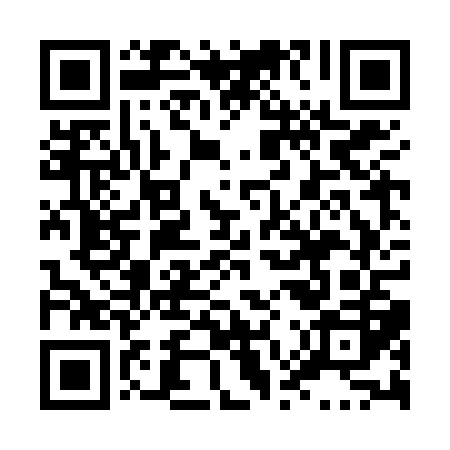 Ramadan times for Gordonsville, New Brunswick, CanadaMon 11 Mar 2024 - Wed 10 Apr 2024High Latitude Method: Angle Based RulePrayer Calculation Method: Islamic Society of North AmericaAsar Calculation Method: HanafiPrayer times provided by https://www.salahtimes.comDateDayFajrSuhurSunriseDhuhrAsrIftarMaghribIsha11Mon6:576:578:202:106:118:018:019:2412Tue6:556:558:182:106:128:028:029:2513Wed6:536:538:162:096:138:048:049:2714Thu6:516:518:142:096:148:058:059:2815Fri6:496:498:122:096:158:078:079:3016Sat6:476:478:102:086:168:088:089:3117Sun6:456:458:082:086:178:098:099:3218Mon6:436:438:062:086:188:118:119:3419Tue6:416:418:042:086:208:128:129:3520Wed6:396:398:022:076:218:138:139:3721Thu6:366:368:002:076:228:158:159:3822Fri6:346:347:582:076:238:168:169:4023Sat6:326:327:562:066:248:178:179:4224Sun6:306:307:542:066:258:198:199:4325Mon6:286:287:522:066:268:208:209:4526Tue6:266:267:502:056:278:228:229:4627Wed6:246:247:482:056:288:238:239:4828Thu6:226:227:462:056:298:248:249:4929Fri6:196:197:442:056:308:268:269:5130Sat6:176:177:422:046:318:278:279:5231Sun6:156:157:402:046:328:288:289:541Mon6:136:137:392:046:338:308:309:562Tue6:116:117:372:036:348:318:319:573Wed6:086:087:352:036:358:328:329:594Thu6:066:067:332:036:368:348:3410:015Fri6:046:047:312:036:378:358:3510:026Sat6:026:027:292:026:388:368:3610:047Sun6:006:007:272:026:388:388:3810:058Mon5:575:577:252:026:398:398:3910:079Tue5:555:557:232:016:408:408:4010:0910Wed5:535:537:212:016:418:428:4210:11